Приложение 1к приказу УОА г. Юрги от 08.09.2023 № 467Положениео муниципальном этапе Всероссийского профессионального конкурса«Воспитатель года России»Общие положения 	1.1. Настоящее Положение устанавливает порядок организации и проведения муниципального этапа Всероссийского профессионального конкурса «Воспитатель года России»  (далее — конкурс).Учредители конкурса:1.2. Управление образованием Администрации города Юрги;Юргинская городская организация профессионального союза работников народного образования и науки Российской Федерации (по согласованию).1.3. Главные цели конкурса:  - создание для педагогических работников дошкольного образования условий и стимулов к развитию творческой инициативы, профессиональному совершенствованию;- демонстрация широкой общественности достижений педагогических работников дошкольного образования;- выявление и распространение педагогических практик дошкольного образования, получивших признание профессионального сообщества.          1.4. Организационно-методическое, экспертное и информационное сопровождение конкурса обеспечивает Управление образованием Администрации города Юрги и муниципальное бюджетное учреждение дополнительного профессионального образования «Информационно-методический центр г. Юрги».Обеспечение финансирования проведения муниципального этапа Всероссийского профессионального конкурса «Воспитатель года России» осуществляется за счет средств муниципальной программы «Развитие системы образования в Юргинском городском округе на 2023 год». 	Контактная информация о конкурсе размещается в информационно-телекоммуникативной сети Интернет на официальном сайте УОА г. Юрги   https://uobrazyurga.kuz-edu.ru, МБУ ДПО «ИМЦ г. Юрги» https://imc-yurga.kuz-edu.ru/.2. Участники конкурсаПринять участие в конкурсе могут педагогические работники со стажем педагогической работы не менее трех лет, являющиеся гражданами Российской Федерации и работающие в образовательных организациях, реализующих образовательные программы дошкольного образования и осуществляющих свою деятельность на территории Юргинского городского округа, независимо от их организационно-правовых форм.Для участия в конкурсе образовательная организация направляет одного представителя - победителя локального этапа конкурса, либо, по объективным причинам, иного участника.Для участия в конкурсе администрация образовательной организации  направляют в оргкомитет Конкурса   следующие документы:представление по форме согласно приложению N 1 к настоящему Положению;выписку из протокола заседания организационного комитета локального этапа конкурса за подписью председателя организационного комитета по форме согласно приложению № 2 к настоящему Положению;личное Заявление кандидата по форме согласно приложению № 3 к настоящему Положению;информационную карту в формате Word включением скан-копии страницы с подписью конкурсанта по форме согласно приложению N 4 к настоящему Положению;скан-копию паспорта участника;скан-копию трудовой книжки участника (страницы с информацией об актуальном месте работы);согласие  участника  Всероссийского  профессионального  конкурса«Воспитатель года России» на обработку персональных данных (публикацию персональных данных, в том числе посредством информационно- телекоммуникационной сети «Интернет») по форме согласно приложению N 5 к настоящему Положению;согласие  участника  Всероссийского  профессионального  конкурса«Воспитатель года России» на обработку персональных данных, разращённых субъектом персональных данных для распространения по форме согласно приложению № 6 к настоящему Положению;фотографию участника в вертикальном формате (формат файла: jpg или png, размер фотографии до 10 Мб).Кандидат не допускается к участию в конкурсе, если:не является гражданином Российской Федерации;не является в момент подачи документов педагогическим работником образовательной организации, реализующей образовательные программы дошкольного образования;занимает должность или исполняет обязанности руководителя/заместителя руководителя образовательной организации более 6 месяцев до начала регионального этапа конкурса;ранее участвовал в конкурсе с момента участия, в котором, прошло менее трех лет;представлен неполный комплект документов и материалов или в нихсодержатся недостоверные сведения;заявка на участие в региональном этапе поступила позже установленного срока.В случае невозможности принять участие в конкурсе победителялокального этапа конкурса по уважительной причине (болезнь, смена места жительства, необходимость ухода за родственниками и т.д.) администрация образовательной организации направляют для участия в конкурсе педагога дошкольного образования, занявшего второе место.3. Полномочия организационного комитета, жюри конкурса и экспертных группОбщее руководство конкурсом осуществляет организационный комитет (далее — оргкомитет).В состав оргкомитета входит председатель, заместитель, ответственный секретарь и члены оргкомитета. Состав оргкомитета (не более 7 человек) утверждается приказом Управления образованием Администрации города Юрги. К полномочиям Оргкомитета относятся:- ежегодное утверждение порядка проведения конкурса, включая порядок проведения отборочных процедур, определения и награждения победителей;- определение места и даты проведения конкурса, церемонии награждения участников;- установление	перечня	и	содержания	конкурсных	мероприятий	и критериев оценивания конкурсных заданий;- установление	требований	к	оформлению	и экспертизе	материалов, предоставляемых участниками на конкурс;- определение порядка регистрации и утверждение состава участников конкурса;- утверждение состава жюри и экспертной группы и регламентов их работы;- определение	порядка	финансирования	конкурсных	мероприятий	и церемоний награждения;- установление порядка информационного сопровождения организации и проведения конкурса.- установление	дополнительных	номинаций	по	итогам	конкурсных испытаний заочного этапа.Решение оргкомитета конкурса считается принятым, если за него проголосовало более половины его списочного состава. Решение оргкомитета оформляется протоколом, который подписывается председателем, а в его отсутствие  заместителем председателя.Для оценивания выполнения конкурсных испытаний очного этапа участниками формируется жюри.3.5.	В состав жюри и экспертных групп входят представители Управления образованием Администрации города Юрги, педагогические и руководящие работники МБУ ДПО «ИМЦ г. Юрги», представители образовательных организаций, победители и лауреаты областных конкурсов профессионального мастерства, представители общественных организаций.Количество членов жюри конкурса составляет от 5 до 10 человек.Состав жюри конкурса утверждается протоколом оргкомитета.Жюри осуществляет:- оценку выполненных конкурсных испытаний участниками конкурса в соответствии с критериями и показателями оценки на очном этапе;- оформление оценочных листов по конкурсным испытаниям очного этапа.Профилактика конфликта интересов в процессе работы жюри конкурса осуществляется следующим образом:при оценивании конкурсного испытания член жюри конкурса не может быть представителем того же муниципального образования, что и конкурсант;в состав жюри не могут входить представители тех организаций, в которых работают участники конкурса;не допускается делегирование членом жюри своих полномочий по оцениванию другими членами жюри.Для достижения максимальной объективности в оценке отдельных конкурсных испытаний заочного этапа и отдельного конкурсного испытания очного этапа («Педагогическое мероприятие с детьми») формируется экспертная группа. В состав экспертной группы входят представители Управления образованием Администрации города Юрги, педагогические и руководящие работники МБУ ДПО «ИМЦ г. Юрги», представители образовательных организаций, победители и лауреаты областных конкурсов профессионального мастерства, представители общественных организаций.Количество членов экспертной группы составляет не более 15 человек. Состав экспертной группы утверждается протоколом оргкомитета.Каждый эксперт имеет один решающий голос и правомочен принимать решения по каждому конкретному вопросу оценивания самостоятельно в рамках своей компетенции и полномочий.Экспертная группа:- изучает, анализирует представленные участниками на конкурс документы и материалы;- осуществляет оценку выполнения конкурсантом испытаний участниками конкурса в соответствии с критериями и показателями оценки на заочном этапе;- осуществляет оценку выполненных конкурсных испытании участниками конкурса в соответствии с критериями и показателями оценки на очном этапе конкурса (мероприятие «Педагогическое мероприятие с детьми»);- представляет в адрес жюри экспертные заключения по материалам конкурсных испытаний.В состав жюри и экспертной группы не могут входить одни и те же люди, а также представители тех организаций, в которых работают участники конкурса.Оценочные ведомости архивируются и могут быть использованы для разрешения конфликтных ситуаций и/или протестов против нарушения настоящего Положения.4.Содержание и организация конкурса4.1.	 Участники конкурса должны пройти регистрацию в Оргкомитете муниципального этапа 4.2. 	Конкурса в установленные оргкомитетом сроки.4.3.	 Конкурс состоит из заочного и очного этапов.Заочный этап включает 2 конкурсных испытания: «Визитная карточка «Я — педагог» и «Интернет-портфолио».Конкурсное испытание «Визитная карточка «Я — педагог».Цель конкурсного испытания: демонстрация конкурсантом профессиональных достижений с использованием информационно- коммуникационных технологий.Формат конкурсного испытания: видеоролик продолжительностью до 3 минут. Видеоролик должен содержать информацию о достижениях конкурсанта в профессиональной и общественной деятельности, отражать его профессиональную культуру, демонстрировать современные способы педагогической деятельности.Организационная схема конкурсного испытания: видеоролик создается конкурсантом в заочном режиме и размещается на платформе Youtube, ссылка для просмотра размещается в личном кабинете конкурсанта на официальном сайте конкурса при регистрации. Технические требования к видеоролику: возможность просмотра в режимах онлайн и оффлайн; разрешение — 1920* 1080 (16:9); частота кадров — 25 кадров/с; скорость потока — не менее 13,0 Мбит/с; кодировка — AVC; формат файла — mpg4 Видеоролик должен содержать информационную заставку с указанием муниципального образования, населенного пункта, образовательной организации, Ф.И.О. конкурсанта.Порядок оценивания конкурсного испытания: оценивание конкурсного испытания осуществляется в заочном режиме. Видеоролики участников автоматически в произвольном порядке распределяются между членами экспертной группы. Каждый видеоролик оценивают 3 члена экспертной группы. Критерии оценивания не равнозначные и имеют разное выражение в баллах, каждый критерий раскрывается через совокупность показателей. Каждый показатель оценивается по шкале от 0 до 2 баллов, где 0 баллов – «показатель не проявлен», 1 балл –  «показатель проявлен частично», 2 балла — «показатель проявлен в полной мере». Максимальная оценка за конкурсное испытание «Визитная карточка «Я — педагог» — 10 баллов.Критерии и показатели оценки конкурсного испытания:Конкурсное испытание «Интернет-портфолио».Цель конкурсного испытания: демонстрация конкурсантом различных аспектов профессиональной деятельности с использованием информационно-коммуникативных технологий.Формат конкурсного испытания: интернет-ресурс участника конкурса (страница на интернет-сайте образовательной организации, в которой работает участник, или ссылка на личный сайт (блог, аккаунт в социальной сети), размещенная на странице образовательной организации), на котором представлены методические разработки, материалы, отражающие опыт и специфику профессиональной деятельности конкурсанта, фото- и видеоматериалы.Организационная схема проведения конкурсного испытания: адрес интернет-pecypca вносится в информационную карточку участника (Приложение N• 4 к настоящему Положению) и размещается в личном кабинете на официальном сайте конкурса при регистрации. Предоставляется только один интернет-адрес. Интернет-адрес должен быть активным при открытии посредством входа через любой распространенный браузер. Порядок оценивания конкурсного испытания: оценивание конкурсного испытания осуществляется в заочном режиме. Интернет-адреса участников в произвольном порядке распределяются для оценивания между членами экспертной группы. Каждый интернет-ресурс оценивают 3 члена экспертной группы. Оценивание производится по 2 критериям, каждый критерий раскрывается через совокупность показателей. Каждый показатель оценивается по шкале от 0 до 2 баллов, где 0 баллов — «показатель не проявлен», 1 балл — «показатель проявлен частично», 2 балла — «показатель проявлен в полной мере». Максимальная оценка за конкурсное испытание «Интернет-портфолио» — 20 баллов.Критерии и показатели оценки конкурсного испытания:4.4.	Очный этап включает конкурсные задания: «Моя педагогическая находка», «Педагогическое мероприятие с детьми», «Мастер класс со взрослыми, «Педагогические дебаты».4.4.1.	Конкурсное испытание «Моя педагогическая находка».Цель конкурсного испытания: демонстрация конкурсантом наиболее значимого в его деятельности способа, метода или приема обучения, воспитания и развития детей дошкольного возраста.Формат конкурсного испытания: выступление конкурсанта, демонстрирующее элемент профессиональной деятельности, который он позиционирует как свою педагогическую находку.Организационная схема проведения конкурсного испытания: конкурсное испытание проводится в специально отведенной аудитории. Последовательность выступлений конкурсантов определяется жеребьевкой. Выступление конкурсанта может сопровождаться презентацией или видеофрагментами.Продолжительность конкурсного испытания — до 20 минут (выступление конкурсанта — 10 минут; ответы на вопросы жюри — 10 минут). Порядок оценивания конкурсного испытания: оценивание конкурсного испытания осуществляется в очном режиме. Оценка каждого члена жюри фиксируется им в индивидуальной оценочной ведомости. Оценивание производится по 3 критериям. Критерии не равнозначны и имеют разное выражение в баллах, каждый критерий раскрывается через совокупность показателей. Каждый показатель оценивается по шкале от 0 до 2 баллов, где 0 баллов — «показатель не проявлен», 1 балл — «показатель проявлен частично», 2 балла — «показатель проявлен в полной мере». Максимальная оценка за конкурсное испытание «Моя педагогическая находка» - 30 баллов.Критерии и показатели оценки конкурсного испытанияКонкурсное испытание «Педагогическое мероприятие с детьми».Цель конкурсного испытания: демонстрация участником конкурса профессиональных компетенций в области проектирования, организации и реализации различных видов развивающей деятельности дошкольников.Конкурсное испытание проходит в два этапа:1. проведение мероприятия с детьми,2. самоанализ и ответы на вопросы членов жюри.В связи со спецификой распорядка дня и условиями пребывания воспитанников в дошкольной образовательной организации этап самоанализа проводится после окончания всех мероприятий с детьми.Формат проведения конкурсного испытания: педагогическое мероприятие с детьми в образовательной организации дошкольного образования, утвержденной оргкомитетом конкурса в качестве площадки проведения.Организационная схема проведения конкурсного испытания: возраст детей (группа) и тему мероприятия участник конкурса выбирает при регистрации на официальном сайте конкурса, последовательность выступлений определяется в соответствии с расписанием занятий и распорядком пребывания воспитанников в образовательной организации.Продолжительность мероприятия с детьми — 30 минут (проведение мероприятия — 20 минут; ответы на вопросы членов жюри/экспертной группы — 10 минут). Участник конкурса осуществляет самоанализ проведённого занятия перед членами жюри/экспертной группы (до 5 минут).Порядок оценивания конкурсного испытания: оценивание конкурсного испытания осуществляется в очном режиме. Оценка фиксируется членом жюри, а также членами экспертной группы в индивидуальной оценочной ведомости. Оценивание производится по 5 критериям. Критерии не равнозначны и имеют разное выражение в баллах, каждый критерий раскрывается через совокупность показателей. Каждый показатель оценивается по шкале от 0 до 2 баллов, где 0 баллов — «показатель не проявлен», 1 балл — «показатель проявлен частично», 2 балла — «показатель проявлен в полной мере». Максимальная оценка за конкурсное испытание«Педагогическое мероприятие с детьми» - 60 баллов.Критерии и показатели оценки конкурсного испытанияКонкурсное испытание «Мастер-класс со взрослыми».Цель конкурсного испытания: демонстрация конкурсантом собственной педагогической разработки (технологии, метода, способа, приема или средства), используемой в профессиональной деятельности, а также компетенций в области презентации и передачи личного педагогического опыта.Формат проведения конкурсного испытания: мастер-класс конкурсанта с использованием  элементов  профессиональной  деятельности  (приемы, методы, технологии обучения и развития детей дошкольного возраста), демонстрирующий систему работы педагога, ее оригинальность, эффективность и тиражируемость.Организационная схема проведения конкурсного испытания: конкурсное испытание проводится в специально отведенной аудитории. Тему, форму проведения мастер-класса (тренинговое занятие, деловая имитационная игра, моделирование, мастерская, творческая лаборатория, воркшоп и др.), наличие фокус группы и ее количественный состав конкурсанты определяют самостоятельно. Последовательность выступлений конкурса определяется жеребьевкой.Продолжительность конкурсного испытания — 15 минут (проведение мероприятия — 10 минут; ответы на вопросы членов жюри — 5 минут).Порядок оценивания конкурсного испытания: оценивание конкурсного испытания осуществляется в очном режиме. Оценка фиксируется каждым членом жюри в индивидуальной оценочной ведомости. Оценивание производится по 3 критериям. Критерии не равнозначны и имеют разное выражение в баллах, каждый критерий раскрывается через совокупность показателей. Каждый показатель оценивается по шкале от 0 до 2 баллов, где 0 баллов — «показатель не проявлен», 1 балл — «показатель проявлен частично», 2 балла — «показатель проявлен в полной мере». Максимальная оценка за конкурсное испытание «Мастер-класс со взрослыми» - 40 баллов.Критерии и показатели оценки конкурсного испытанияКонкурсное задание «Педагогические дебаты»Цель конкурсного испытания: демонстрация конкурсантом умения вести профессиональный  разговор; грамотно, лаконично давать ответы на вопросы, раскрывающие представленную в конкурсном испытании «Мастер класс со взрослыми», формулировать и аргументировать профессионально- личностную позицию по вопросам дошкольного образования.Формат проведения конкурсного испытания: обсуждение вопросов, актуальных для профессиональной деятельности конкурсантов, дошкольного образования и российского образования в целом, где каждый участник конкурса демонстрирует свою позицию, высказывая суждения по существу предмета дебатов и оппонируя сторонникам других точек зрения.Организационная схема проведения конкурсного испытания: дебаты проводятся с участием модератора (ведущего). Содержанием конкурсного испытания является конкретизация педагогического опыта конкурсантов, коллективное обсуждение профессиональных вопросов, актуальных для дошкольного образования. Участники конкурса распределяются по группам, тема озвучивается модератором непосредственно перед испытанием.Продолжительность конкурсного испытания — до 30 минут на rpyппy.Порядок оценивания конкурсного испытания: оценивание конкурсного испытания осуществляется в очном режиме. Оценка фиксируется каждым членом жюри в индивидуальной оценочной ведомости. Оценивание производится по 3 критериям. Критерии не равнозначны и имеют разное выражение в баллах, каждый критерий раскрывается через совокупность показателей. Каждый показатель оценивается по шкале от 0 до 2 баллов, где 0 баллов — «показатель не проявлен», 1 балл — «показатель проявлен частично», 2 балла — «показатель проявлен в полной мере». Максимальная оценка за конкурсное испытание «Педагогические дебаты» - 20 баллов.Критерии и показатели оценки конкурсного испытанияНе подлежат рассмотрению материалы, подготовленные с нарушением требований к оформлению, а также от участников, не прошедших регистрацию.Материалы, представленные на конкурс, не возвращаются.Порядок проведения отборочных процедур и определения победителейПосле окончания каждого конкурсного испытания заочного тура экспертной группой производится подсчет баллов, выставленных каждому участнику каждым членом экспертной группы в индивидуальной оценочной ведомости. Подсчитанные баллы вносятся в сводную оценочную ведомость.После окончания каждого конкурсного испытания очного тура жюри производит подсчет баллов, выставленных каждому участнику каждым членом жюри в индивидуальной оценочной ведомости. Подсчитанные баллы вносятся в сводную оценочную ведомость.После окончания всех конкурсных испытаний оргкомитет на основании выставленных баллов составляет рейтинг участников по результатам конкурса.По результатам конкурсных испытаний определяются два лауреата и один победитель конкурса.Материалы экспертной группы, жюри (оригиналы индивидуальных, сводных и итоговой оценочных ведомостей) хранятся оператором конкурса в течение трех лет с момента завершения конкурса.Участники конкурса получают сертификаты, победитель и лауреаты награждаются Грамотой Управления образования Администрации города Юрги и памятным подарком. Победитель представляет Юргинский городской округ на региональном   этапе  Всероссийского  профессионального  конкурса «Воспитатель года России».NКритерии№ПоказателиБаллы1Информативность исодержательность1.1демонстрируютсяпрофессиональные достижения педагога в работе с воспитанниками, родителями (законными представителями) воспитанников,коллегами0-21Информативность исодержательность1.2демонстрируются интересы иувлечения педагога, связанные с профессиональной деятельностью0-21Информативность исодержательность1.3демонстрируется индивидуальныйстиль профессиональной деятельности и оригинальность0-22Представлениеинформации2.1соблюдается соответствие видеорядасодержанию0-22Представлениеинформации2.2видеоряд, композиция и содержаниеинтересны и оригинальны0-2Итоговый баллИтоговый балл0-10№КритерииNПоказателиБаллы1Содержательность1.1содержание материалов0-2и	практическаяориентировано на различныезначимостькатегории участниковматериаловобразовательных отношений1.2содержание	материалов	отражаетосновные	направления	(одно или0-2несколько)	развития	детей	всоответствии	с	требованиямиФГОС ДО1.3материалы имеютпрактико-ориентированный0-2характер1.4материалы представляют интерес0-2для профессионального сообщества1.5представлены полезные ссылки на0-2ресурсы, посвященные вопросамдошкольного образования2Характеристикиpecypca2.1обеспечены четкая структурапредставления материалов и удобство навигации0-22Характеристикиpecypca2.2предусмотрена возможностьосуществления «обратной связи»0-22Характеристикиpecypca2.3используются разные формыпредставления информации (текстовая, числовая, графическая, аудио, видео и др.)0-22Характеристикиpecypca2.4материалы регулярно обновляются0-22Характеристикиpecypca2.5отсутствуют орфографические,пунктуационные и грамматические ошибки0-2Итоговый баллИтоговый балл0-20№Критерии№ПоказателиБаллы1Методическаяграмотность1.1Обосновывает актуальностьдемонстрируемого способа/метода/приемадля своей педагогической практики0-21Методическаяграмотность1.2Выявляет инновационную составляющуюдемонстрируемого способа/метода/приема0-21Методическаяграмотность1.3Обозначает цели и планируемыерезультаты применения демонстрируемого способа/метода/приема0-21Методическаяграмотность1.4Выявляет развивающий потенциалдемонстрируемого способа/метода/приема0-21Методическаяграмотность1.5Представляет результативностьдемонстрируемого способа/метода/приема0-21Методическаяграмотность1.6Демонстрирует знания в областипедагогики и психологии0-21Методическаяграмотность1.7Демонстрирует оригинальность решенияпедагогических задач0-21Методическаяграмотность1.8Демонстрирует  понимание места и0-2значения конкретногоспособа/метода/приема в своей методической системе2Культура презентации2.1Представляет информацию целостно и структурированно0-22Культура презентации2.2Точно и корректно используетпрофессиональную терминологию0-22Культура презентации2.3Конкретно и полно отвечает на вопросыэкспертов0-22Культура презентации2.4Использует оптимальные объем исодержание информации0-22Культура презентации2.5Не допускает речевых ошибок0-22Культура презентации2.6Вызывает профессиональный интересаудитории0-22Культура презентации2.7Демонстрирует ораторские качества иартистизм0-2Итоговый баллИтоговый балл0-30NКритерииN•ПоказателиБаллы1Реализациясодержания1.1обеспечивает соответствиесодержания занятия ФГОС ДО0-2образовательной1.2обеспечивает соответствие0-2программы дошкольногосодержания возрастным особенностям воспитанниковобразования1.3реализует воспитательныевозможности содержания0-21.4создает условия для речевого /социально-коммуникативного / физического / художественно-0-2 эстетического развития воспитанников  1.5реализует содержание,соответствующее современным научным знаниям, способствующееформированию современной картины мира0-21.6реализует содержание,соответствующее традиционным ценностям российского общества0-22Методическиеприемы	решения педагогических задач2.1использует приемы привлечениявнимания воспитанников0-22Методическиеприемы	решения педагогических задач2.2использует приемы удержаниявнимания воспитанников0-22.3использует приемы поддержкиинициативы воспитанников0-22.4использует приемы поддержкисамостоятельности воспитанников0-22.5использует приемы стимулирования и поощрения воспитанников0-22.6целесообразно применяет средства наглядности и ИКТ0-23Организационнаякультура3.1обеспечивает четкую структурумероприятия0-23Организационнаякультура3.2мотивированно использует / неиспользует раздаточный материал иТСО0-23Организационнаякультура3.3организует пространство в соответствии0-2с целями и задачами мероприятия иэффективно его использует3.4соблюдает санитарно-гигиеническиенормы ДО0-23.5соблюдает регламент конкурсного испытания 0-24Речевая,коммуникативная4.1устанавливает эмоциональный контактс воспитанниками0-2культура, личностнопрофессиональные4.1устанавливает эмоциональный контактс воспитанниками0-2культура, личностнопрофессиональные4.2создает благоприятныйпсихологический климат в работе с воспитанниками0-2   качества4.2создает благоприятныйпсихологический климат в работе с воспитанниками0-2   качества4.3соблюдает этические правила общения0-24.4не допускает речевых ошибок0-24.5удерживает в фокусе внимания всех0-2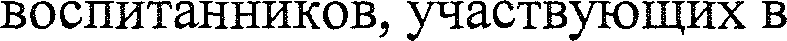 мероприятиимероприятии4.6четко, понятно, доступно формулирует вопросы и задания для воспитанников0-24.7демонстрирует эмоциональнуюустойчивость0-24.8демонстрирует индивидуальный стильпрофессиональной деятельности0-25Рефлексивнаякультура (на этапе самоанализа)5.1оценивает результативностьпроведенного мероприятия0-25Рефлексивнаякультура (на этапе самоанализа)5.2делает вывод о том, насколько удалосьреализовать цель и задачи мероприятия0-25Рефлексивнаякультура (на этапе самоанализа)5.3обосновывает корректировку (илиотсутствие корректировки) плана мероприятия в соответствии с условиями его проведения0-25Рефлексивнаякультура (на этапе самоанализа)5.4оценивает эффективность своеговзаимодействия с воспитанниками0-25Рефлексивнаякультура (на этапе самоанализа)5.5конкретно, точно и ясно отвечает навопросы жюри0-2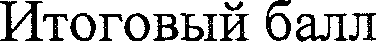 0-60№Критерии№ПоказателиБаллы1Актуальность	иметодическая обоснованность представленного опыта1.1обосновывает значимостьдемонстрируемого опыта для достижения целей дошкольного образования0-21Актуальность	иметодическая обоснованность представленного опыта1.2формулирует цель и задачидемонстрируемого опыта0-21Актуальность	иметодическая обоснованность представленного опыта1.3обосновывается педагогическуюэффективность и результативность демонстрируемого опыта0-21Актуальность	иметодическая обоснованность представленного опыта1.4устанавливает связь демонстрируемогоопыта с ФГОС ДО0-22Образовательныйпотенциал мастер-класса2.1акцентирует внимание на ценностных,развивающих и воспитательных эффектах представляемого опыта0-22Образовательныйпотенциал мастер-класса2.2демонстрирует результативностьиспользуемой технологии/методов/приемов0-22Образовательныйпотенциал мастер-класса2.3обозначает возможность тиражированияопыта в практике дошкольногообразования0-22Образовательныйпотенциал мастер-класса2.4обозначает особенности реализациипредставляемого опыта0-22Образовательныйпотенциал мастер-класса2.5предлагает конкретные рекомендации по0-2использованию демонстрируемой технологии/методов/приемов2.6демонстрирует широкий наборметодов/приемов активизации профессиональной аудитории0-22.7демонстрирует комплексностьприменения технологий, методов, приемов решения поставленной в мастер-классе проблемы/задачи0-22.8вызывает профессиональный интересаудитории0-23Организационная,информационная и коммуникативная культура3.1демонстрирует способность передатьспособы педагогической деятельности0-23Организационная,информационная и коммуникативная культура3.2использует оптимальные объем исодержание информации0-23Организационная,информационная и коммуникативная культура3.3использует различные способыструктурирования и представления информацип0-23Организационная,информационная и коммуникативная культура3.4обосновывает новизну представляемогоопыта педагогической работы0-23Организационная,информационная и коммуникативная культура3.5точно и корректно используетпрофессиональную терминологию, не допускает речевых ошибок0-23Организационная,информационная и коммуникативная культура3.6обеспечивает четкую структуру ихронометраж мастер-класса0-23Организационная,информационная и коммуникативная культура3.7оптимально использует ИКТ и средстванаглядности0-23Организационная,информационная и коммуникативная культура3.8демонстрирует умение сочетатьинтерактивные формы презентации педагогического опыта0-2Итоговый баллИтоговый балл0-40ДOКритерииПоказателиБаллы1Понимание тенденций развития дошкольного образованияДемонстрирует знаниенаправлений развития дошкольного образования0-21Понимание тенденций развития дошкольного образования1.2Демонстрирует знание ипонимание нормативно- правовых актов, регламентирующих дошкольное образование0-21Понимание тенденций развития дошкольного образования1.3Демонстрирует пониманиеобсуждаемых профессиональных вопросов0-21Понимание тенденций развития дошкольного образования1.4Предлагает конструктивные иреалистичные пути решения обсуждаемых профессиональных вопросов0-22Ценностныеориентиры профессиональной деятельности2.1Демонстрирует понимание ролипедагога в развитии российского дошкольного образования0-22Ценностныеориентиры профессиональной деятельности2.2Демонстрирует готовность ксовершенствованию профессиональных качеств0-22Ценностныеориентиры профессиональной деятельности2.3Обозначает приоритеты своейпрофессиональной деятельности0-2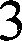 Информационная,коммуникативнаяи языковая культура3.1Грамотно и логично даетответы на вопросы0-23.2Демонстрирует находчивость иадекватную ситуации оригинальность0-23.3Проявляет педагогический такт, культуру общения, языковую грамотность 0-2Итоговый баллИтоговый балл20